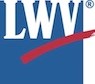 The League will be facilitating candidate forums throughout the area for the Spring 2020 local elections.   Here are the confirmed events so far.  Keep checking back on our website for updates,  and plan to attend !Pasadena  City Council District #2 : Wednesday January 15 at 6:30 PM in the Pasadena Central Library, 285 East Walnut Street,Pasadena, CA 91101 Monrovia Mayor :  Wednesday February 5 at 6:00 PM in Monrovia City Council Chambers,415 S. Ivy Avenue, Monrovia, CA 91016Monterey Park City Council Districts #2,3 and 4 :  Monday February 10 at 6:30 PM in  Monterey Park City Council Chambers,320 W. Newmark Ave. Monterey Park CA 91754 Monrovia City Councilmembers:  Thursday February 13 at 6:00 PM in Monrovia City Council Chambers 415 S. Ivy Avenue, Monrovia, CA 91016